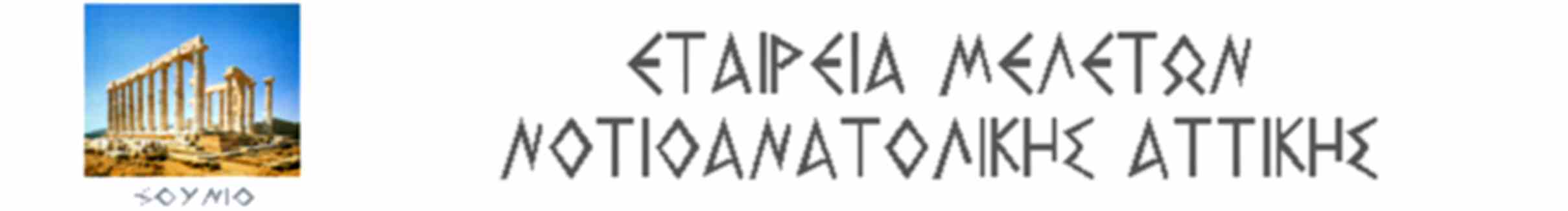 Ε.ΜΕ.ΝΑ:   www.emena.gr   e-mail : info@emena.gr Θέμα : Οδηγίες για τη  σύνταξη περίληψης της προτεινόμενης ανακοίνωσηςΟι εργασίες που θα γίνουν αποδεκτές, θα πρέπει να πληρούν τα παρακάτω απαιτούμενα:Περιγραφικό τίτλο στα ελληνικά.Περίληψη 200-300 λέξεων στα ελληνικά.Πέντε (5) λέξεις-κλειδιά στα ελληνικά.Ονοματεπώνυμο συγγραφέων, επωνυμία ιδρυμάτων/εταιριών στα ελληνικά.Μορφότυπο κειμένου σε μορφή επεξεργάσιμη (π.χ. doc, rtf κλπ.) ώστε να εξασφαλιστεί η ομοιομορφία στη δημοσίευση των πρακτικώνΗ παραλαβή των περιλήψεων θα γίνεται μέχρι 31 Μαΐου 2020, ώστε να μπορέσουν να εγκριθούν έγκαιρα από την Επιστημονική Επιτροπή.Πρόταση για οδηγίες σύνταξης ανακοίνωσης για τη δημοσίευση στα ΠρακτικάΤα άρθρα συνοδεύονται από σύντομη περίληψη στα αγγλικά ή γαλλικά (έως 300 λέξεις) και από 4-5 λέξεις κλειδιά στη γλώσσα σύνταξης του κειμένου. Οι φωτογραφίες παραδίδονται με ιδιαίτερο αρχείο σε μορφή tiff και ανάλυση 300 dpi. Οι παραπομπές γίνονται εντός του κειμένου με χρήση παρένθεσης, όπου καταγράφονται το επίθετο του συγγραφέα, η χρονολογία και η σελίδα/ες, π.χ. (Σεφέρης 1960, 132-134). Οι υποσελίδιες σημειώσεις μόνο για διευκρινιστικά ή συμπληρωματικά στοιχεία της μελέτης. Όταν αναφέρονται βιβλία: ονοματεπώνυμο συγγραφέα και χρονολογία σε παρένθεση με όρθια στοιχεία, τίτλος με πλάγια, λοιπά στοιχεία έκδοσης όρθια (τόπος έκδοσης, εκδοτικός οίκος, σελίδες), π.χ. Γιώργος Σεφέρης (1960), Ποιήματα, Αθήνα, ΄Ικαρος, 134-172. Η Βιβλιογραφία στο τέλος του κειμένου. Το ονοματεπώνυμο στην ονομαστική. Για συλλογικούς τόμους: ονοματεπώνυμο συγγραφέα και χρονολογία σε παρένθεση με όρθια στοιχεία, τίτλος άρθρου σε εισαγωγικά και όρθια στοιχεία, ονοματεπώνυμο επιμελητή/ών με όρθια (και σε παρένθεση επιμ.), τίτλος τόμου με πλάγια, λοιπά στοιχεία έκδοσης με όρθια, π.χ. Holland Robert (2001), «The prince, the powers and “The unfortunate regime”: The high commissionership of Prince George of Greece in Crete, 1888-1906», Θεοχ. Δετοράκης - Αλ. Καλοκαιρινός (επιμ). Για περιοδικά: ονοματεπώνυμο συγγραφέα και χρονολογία σε παρένθεση, τίτλος άρθρου με όρθια στοιχεία και σε εισαγωγικά, τίτλος περιοδικού με πλάγια, αρ. τόμου, τεύχους, χρονολογία σε παρένθεση, σελίδες. Συντομογραφίες: σ. (για σελίδα/ες), βλ. πρβλ., κ.ε. (και εξής), στο ίδιο, (όταν πρόκειται για ακριβώς την ίδια παραπομπή με την προηγούμενη υποσημείωση) ό.π., μτφρ. (μετάφραση), υπο. έκδ. (έκδοση), επιμ. (για συλλογική έκδοση), τ. (τόμος), τχ. (τεύχος), χφ. (χειρόγραφο), περ. (περιοδικό), εφ. (εφημερίδα).